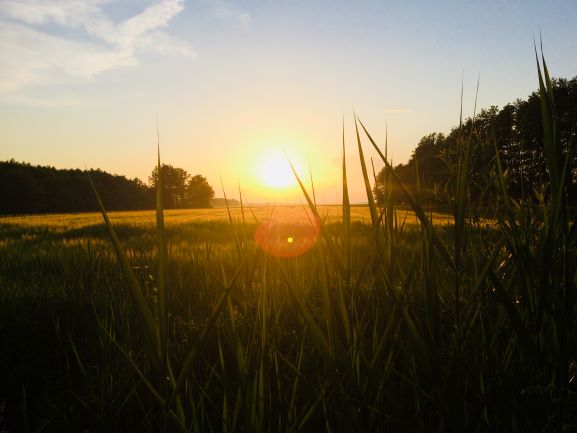 RAZVOJNI PROGRAM OBČINE ČRENŠOVCI 2018 – 2023Dokument:	DOPOLNITEV RAZVOJNEGA PROGRAMA OBČINE ČRENŠOVCI ZA OBDOBJE 2018-2023Namen dokumenta:Dopolnitev Razvojnega programa Občine Črenšovci za obdobje 2018-2023 je nastala z namenom, da dokument, ki je bil potrjen na 32. seji Občinskega sveta Občine Črenšovci, dne 7.11. 2018, dopolnimo z ugotovitvami, predlogi in dopolnitvami.Nastanek dokumenta:Razvojni plan je bil dopolnjen na podlagi:Predlogov županje z dne 10. 9. 2019,Sklepa Občinskega sveta Občine Črenšovci, št. 0320-08/2019-75, z dne 18. 9. 2019Izkušenj in ugotovitev vaških odborov, društev v občini in NVO, s katerimi so bile v novembru leta 2019 opravljene razprave. Odgovorna oseba in pripravljavka dokumenta: Vera Markoja, županjaDatum:  januar 2020Sprejeto na ____ redni seji Občinskega sveta Občine Črenšovci, dne ______________.KAZALO1.	TEMATSKA PODROČJA, UKREPI, PODUKREPI IN PROJEKTI	3TEMATSKO PODROČJE 1: AKTIVNA IN DINAMIČNA OBČINA ČRENŠOVCI ZA VSE GENERACIJE	4TEMATSKO PODROČJE 2: ZDRAV ŽIVLJENSKI PROSTOR NA PODEŽELJU	7TEMATSKO PODROČJE 3: UGODNO OKOLJE ZA RAZVOJ KMETIJSTVA	10TEMATSKO PODROČJE 4: UGODNO OKOLJE ZA RAZVOJ PODJETNIŠTVA	12TEMATSKO PODROČJE 5: UČINKOVITA IN DOSTOPNA OBČINA ČRENŠOVCI	132.	OKVIR ZA IZVAJANJE IN SPREMLJANJE	14Tabela 1: Predvidena ocena finančnih sredstev	15Tabela 2: Ocena finančnih sredstev po  prioritetah	153.	ZAKLJUČEK	15TEMATSKA PODROČJA, UKREPI, PODUKREPI IN PROJEKTI TEMATSKO PODROČJE 1: AKTIVNA IN DINAMIČNA OBČINA ČRENŠOVCI ZA VSE GENERACIJE TEMATSKO PODROČJE 2: ZDRAV ŽIVLJENSKI PROSTOR NA PODEŽELJU TEMATSKO PODROČJE 3: UGODNO OKOLJE ZA RAZVOJ KMETIJSTVA TEMATSKO PODROČJE 4: UGODNO OKOLJE ZA RAZVOJ PODJETNIŠTVA TEMATSKO PODROČJE 5: UČINKOVITA IN DOSTOPNA OBČINA ČRENŠOVCI  Znotraj tematskih področij je identificiranih 14 UKREPOV IN 34 PODUKREPOV. TEMATSKO PODROČJE 1: AKTIVNA IN DINAMIČNA OBČINA ČRENŠOVCI ZA VSE GENERACIJE Namen tematskega področja je skozi učinkovito komunikacijo in ukrepe zagotoviti aktivacijo in interes občanov po vključevanju v aktivno življenje v občini. Skozi urejeno osnovno javno infrastrukturo omogočiti kvalitetno osnovno izobraževanje otrok in mladine, skozi spodbujanje prenove programov NVO vključevanje vseh generacij in podporo starejšim in starostnikom – starostni skupini, ki raste. Skupaj z NVO in regijskimi organizacijami bo Občina glede na potrebe različnih generacij oblikovala programe, jih širila in izboljšala ter tako omogočila kvalitetno preživljanje prostega časa. Pri tem bo Občina upoštevala interese vseh skupin občanov v skupnosti. Strateški cilj 1 Aktivni prebivalci z znanjem v dinamično prihodnost Kazalniki : Število novih programov za vse generacije (6) Število obnovljenih javnih objektov (2)Število novih km kolesarskih stez (5500 m)Ukrep 1 AKTIVNI OBČANI IN POVEZANA DRUŽBA Predlaga se nadgradnja in povezovanje obstoječih programov NVO, katerih cilj je večje vključevanje občanov v družbeno življenje in dogodke čez vse leto. Povezana družba je osnovni pogoj za nudenje podpore občanom, ranljivim skupinam in programov institucij v regiji, ki izvajajo institucionalno varstvo starejših s ciljem izboljšanja kvalitete življenja vseh ciljnih skupin. PODUKREP 1: Aktivni pristop k skrbi za starejše in ranljive ciljne skupine in ponudbo skupnostih storitev, P1PROJEKT: Integrast (Ocenjena vrednost 71.885,40 EUR)PROJEKT: Dom za starejše in dnevni center za starejše v sodelovanju z javnim socialno varstvenim zavodom (700.000,00 EUR)PODUKREP 2: Aktivno delovanje društev in povezovanje v društvih in med NVO-ji, P2PODUKREP 3: Strategija za mlade, P2PROJEKT: Mladim prijazna občinaUkrep 2 Z ZNANJEM V PRIHODNOST Zagotavljanje ustreznih infrastrukturnih pogojev za institucionalno varstvo otrok in njihovo izobraževanje je ena izmed osnovnih nalog lokalne skupnosti. Znotraj ukrepa se predvidevajo obnove javnih objektov ter prilagoditev standardom mladih družin. Tovrstno vlaganje je pogoj za ohranjanje in privabljanje mladih družin v občino. PODUKREP 4 : Obnova javnih objektov, P1PROJEKT: Obnova vrtca Bistrica (Ocenjena vrednost 1.616.000,00 EUR)PROJEKT: Obnova telovadnice v osnovni šoli Črenšovci (Ocenjena vrednost 75.000,00 EUR)Ukrep 3 RAZGIBAJMO OBČINO ČRENŠOVCE  Občina Črenšovci razpolaga z bogato mrežo športnih, rekreativnih površin in večnamenske infrastrukture, ki omogočajo izvedbo športnih programov in rekreacije in družabnega življenja. Infrastruktura je razvejana in zahteva visok vložek vzdrževanja in sanacije. Program predvideva, da so vložki v prihodnje načrtovani s poudarkom na združevanju programov in specializaciji infrastrukture, ki omogoča kvalitetno in raznoliko družbeno dejavnost. Posebna pozornost bo namenjena tudi izgradnji kolesarskega omrežja za katerega ima občina ugodne naravne pogoje ter že zagotovljena sredstva. Programi društev naj bodo v prihodnje dostopni, z okoljem povezani in zanimivi za širše ciljne skupine. PODUKREP 5: Obnova in izgradnja specializiranih športnih površin, P3PROJEKT: Ureditev ŠRC Črenšovci in ureditev športnega centra Bistrica (Ocenjena vrednost 1.860.000,00 EUR + 480.000,00 EUR)PODUKREP 6 : Spodbujanje rekreacije občanov, P2PROJEKT: MEDOVITA (Ocenjena vrednost 41.800,00 EUR)PROJEKT: Financiranje novih in prenovljenih programov NVO (Ocenjena vrednost 80.000,00 EUR)PODUKREP 7: Kolesarska mreža občine Črenšovci (5500 m novih kolesarskih stez), P1PROJEKT: Kolesarske steza Beltinci - Bistrica  (Ocenjena vrednost, 250.000,00 EUR)PROJEKT: Kolesarska steza Lendava – Velika Polana - Žižki (Ocenjena vrednost 165.656,37 EUR)PROJEKT: Ureditev kolesarske steze D. Bistrica do Jula Marof (Ocenjena vrednost, 180.000,00 EUR)PROJEKT: Ureditev kolesarske steze Črenšovci -Trnje – Gomilica (Ocenjena vrednost 400.000,00 EUR)PROJEKT: Ureditev kolesarske steze Trnje - Žižki (Ocenjena vrednost, 90.000,00 EUR)PROJEKT: Kolesarska steza Murska kolesarska pot (Ocenjena vrednost 500.000,00 EUR)PODUKREP 8: Pohodne poti ob reki Muri in potoku Črnec, P2 Ukrep 4 AKTIVACIJA POTENCIALOV KULTURNE IN NARAVNE DEDIŠČINE OBMOČJA Občina ima bogato kulturno in naravno dediščino okolja  kateri mora nameniti več napora. Interpretacija in ohranjanje dediščine tako snovne kot nesnovne je pogoj za gradnjo lastne identitete ter razvoj družbenega življenja. Aktivnosti bodo namenjene ohranjanju že zbranih zbirk in nadgradnji le-te, krepitvi sodelovanja z regionalnimi institucija s področja kulture, muzejske dejavnosti ter naravo varstva. Identificirati bo potrebno potenciale, ki jih dediščina nudi za razvoj turizma, podjetništva, kmetijstva in izobraževanja. PODUKREP 9: Kulturna in etnološka dediščina, P2PROJEKT: Obnova gasilske zbirke Žižki (Ocenjena vrednost 50.000,00 EUR)PROJEKT: Ureditev gasilske zbirke Dolnja Bistrica (Ocenjena vrednost 70.000,00 EUR)PROJEKT: Obnova sakralnih znamenj v občini (Ocenjena vrednost 80.000,00 EUR)PODUKREP 10: Podpora kulturnim dogodkom v občini, P2PROJEKT: Sofinanciranje dogodkov (Ocenjena vrednost, 10.000,00 EUR)TEMATSKO PODROČJE 2: ZDRAV ŽIVLJENSKI PROSTOR NA PODEŽELJU Zdrav življenjski prostor je eden izmed ključnih kriterijev za kvalitetno in privlačno življenjsko okolje. Skrb za naravne vire, kot so voda, zrak, prst, vodne vire, gozd in polja so pomembni glede na pritiske z vidika razvoja in urbanizacije okolje. Občina mora poskrbeti za čisto vodo, odvajanje in čiščenje odpadnih voda, odlaganje odpadkov ter ustrezno prometno infrastrukturo. K privlačnemu prostoru sodi tudi urbana oprema, ki prostoru nameni območja druženja in gibanja otrok in starejših. Mlade družine skozi urbanizacijo navznoter pridobijo  kvalitetna območja za gradnjo in priselitev v občino. Obstaja vedno težnja po novih zazidalnih površinah za gradnjo individualnih hiš, ki pa jih vedno bolj omejuje zaostrena zakonodaja, ki ščiti kmetijska zemljišča, in posledično OPN. Območje občine Črenšovci zajema tudi območje NATURA 2000, ki nudi priložnost za razvoj rekreacije, interpretacije narave in drugih gospodarskih dejavnosti. Z razglasitvijo območja biosfernega rezervata MURA pri Unesco MAB programu je ta priložnost še večja. Občina mora zagotoviti priključitev v vse načrtovane projekta s tega področja v prihodnih letih.  Strateški cilj 2 Zdravo in urejeno okolje po meri vseh občanov in generacij Kazalniki:Število km saniranih prometnih površin (2000 m )Število saniranih čistilnih naprav (2)Število nove urbane opreme (10 kpl.) Število programov interpretacije narave na območju Natura 2000 (3) Ukrep 5  ČISTO IN PRIVLAČNO ŽIVLJENJSKO OKOLJE Urejena komunalna infrastruktura sodi med izvirne naloge občine. Učinkovito varstvo zraka, tal, vodnih virov, za varstvo pred hrupom, za zbiranje in odlaganje odpadkov in varstva okolja na splošno dvigajo privlačnost kraja za življenje in bivanje. Velik poudarek v tem razvojnem delu je predvsem na oskrbi s pitno in ustrezno vodo ter na odvajanju ter čiščenju odpadnih voda. Določena infrastruktura je dotrajana in zahteva nadgradnjo ter ustrezno sanacijo infrastrukture. Poudarek bo tudi na zagotavljanju dodatnega vodnega vira, ki bi doprinesel k kvalitetnejši pitni vodi. Občina se prav tako sooča z odlaganjem odpadkov na divja odlagališča v naravi in na neprimerna mesta, kot so zabojniki ob javnih objetih. Napor bo vložila v komunikacijo in ozaveščanje občanov ter sanacijo divjih odlagališč na dolgo rok. PODUKREP 11: Oskrba s pitno vodo, odvajanje,  čiščenje odpadnih in meteornih voda, P1PROJEKT: Sanacija in adaptacija čistilne naprave Črenšovci in Bistrica (Ocenjena vrednost 2,6 mio EUR)PROJEKT: Sanacija glavnega kolektorja kanalizacija (Ocenjena vrednost 1,3 mio EUR)PROJEKT: Nov rezervni vodni vir za potrebe vodovodnega sistema A in ustrezna zaščita lokalnih VV(Ocenjena vrednost 614.000,00 EUR)PROJEKT: Odvajanje meteornih voda na območju Občine  (Ocenjena vrednost 250.000,00 EUR)PODUKREP 12: Celostno ravnanje z odpadki, P2PROJEKT: Čista občina Črenšovci - Ozaveščanje in aktivacija občanov (Ocenjena vrednost 10.000,00 EUR)PROJEKT: Sanacija divjih odlagališč (Ocenjena vrednost 25.000,00 EUR)PROJEKT: Učinkovito delovanje medobčinskega inšpektorataUkrep 6 : LEPŠA IN PRIVLAČNA PODOBA VASI IN VAŠKIH JEDER Ena izmed glavnih nalog v tem obdobju do zagotavljanje varne in hitre dostopnosti do vseh ulic v občini. Prav tako se bo Občina usmerila v umirjanje prometa predvsem na območjih, ki so namenjeni gibanju in igranju otrok, npr. kot so območja šol, igrišč in rekreativnih površin. Z namenom ohranjanja mladih družin v občini in privabljanja novih družin, bo vlagala v ukrepe preoblikovanja poselitve navznotraj v občini. PODUKREP 13: Posodobitev cestne infrastrukture in ukrepi umirjanja prometa, P2PROJEKT: Sanacija lokalnih cest (Ocenjena vrednost 500.000,00 EUR)PROJEKT: Umirjanje prometa (Ocenjena vrednost 10.000,00 EUR)PROJEKT: Ureditev pločnika v Trnju (Ocenjena vrednost 180.000,00 EUR)PROJEKT: Ureditev šolske poti v Trnju (ocenjena vrednost 80.000,00 EUR)PROJEKT: Ureditev hodnika v naselju Žižki (ocenjena vrednost 200.000,00 EUR)PODUKREP 14: Postavitev urbane opreme, P3PROJEKT: Ureditev otroških igrišč (Ocenjena vrednost 14.500,00 EUR)PROJEKT: Ureditev vaškega središča Gornja Bistrica, (ocenjena vrednost 150.000,00 EUR)PROJEKT: Ureditev vaškega jedra Črenšovci (ocenjena vrednost 400.000 EUR)PROJEKT: Enotno označevanje, kažipoti, urbana opreme (ocenjena vrednost 25.000 EUR)PODUKREP 15: Podpora preoblikovanju poselitve navznotraj v občini, P2PROJEKT: Podpora mladim družinam za ohranjanje prebivališča ali selitev v občino s sofinanciranjem ukrepov za ureditev prebivališčaPROJEKT: Podpora romskim prebivalcem - ureditev nogometnega igrišča, prostora za druženje, programi ukrepov Ukrep 7: VARNOST BIVANJAZagotovitev ustreznosti pogojev delovanja na področju gasilstva, zaščite in reševanja uresničevanje Načrta razvoja Gasilske zveze Črenšovci, z dne 25. 10. 2018PROJEKT: Nabava gasilskega vozila za PGD Žižki (Ocenjena vrednost 55.000,00 EUR)PROJEKT: Zagotovitev  zaščitne opreme (Ocenjena vrednost 52.000,00 EUR)Ukrep 8 : Narava in ukrepi na področju Natura 2000 Reka Mura s svojim poplavnim pasom predstavlja izjemno naravno in kulturno dediščino Pomurja. Poplavni gozdovi, rečni rokavi, mrtvice in pestra kulturna krajina so življenjski prostor številnih redkih in ogroženih  rastlinskih in živalskih vrst, zaradi česar ima območje številne nacionalne in mednarodne naravovarstvene statuse. Med njimi je tudi status evropsko pomembnega varstvenega območja - območja Natura 2000. Vključitev v regijske projekte omogoča razvoj območja, nove podjetniške priložnosti in dostop Občini do kohezijskih sredstev. Sodelovanje pri akcijskih načrtih pa vplivanje na sam akcijski načrt ter uveljavljenje interesov Občine na tem območju. Projekti se izvajajo v sodelovanju z regijskimi in drugimi vladnimi institucijami. PODUKREP 16: Vključitev v regijski projekt Biosferno območje MURA (Ocenjena vrednost 3.000,00 EUR), P3PODUKREP 17: Interpretacija in doživljanje narave območja natura 2000 Mura, P1PROJEKT: Dežela mrtvic v sodelovanju z ZRSVN (Ocenjena vrednost 350.000,00 EUR)PROJEKT: Kulturna krajina, mokrotni travniki, obnova gozdov v sodelovanju z ZRSVN (Ocenjena vrednost 500.000,00 EUR)PODUKREP 18: Obnova rečne dinamike in vodnih habitatov, P2 PROJEKT: Obnova rokavov ob reki Muri v sodelovanju z ZRSVN (Ocenjena vrednost 500.000,00 EUR)TEMATSKO PODROČJE 3: UGODNO OKOLJE ZA RAZVOJ KMETIJSTVA Strateški cilji slovenske Resolucije o strateških usmeritvah razvoja slovenskega kmetijstva in živilstva do leta 2020 (Ur. l. RS 25/11), so zagotavljanje prehranske varnosti s stabilno pridelavo varne, kakovostne in potrošniku dostopne hrane, povečanje konkurenčne sposobnosti kmetijstva in živilstva, trajnostna raba proizvodnih potencialov in zagotavljanje s kmetijstvom povezanih javnih dobrin ter zagotavljanje skladnega in socialno vzdržnega razvoja podeželja. Kmetijska območja občine Črenšovci sodijo med trajno varovana kmetijska zemljišča Slovenije, ki se varujejo pred spremembo namembnosti in degradacijo.Zavedati se je potrebno, da so za kmetijstvo najpomembnejši naravni vir tla, ki so zaradi dolgega nastajanja glede na dolžino človekovega življenja neobnovljivi naravni vir. Rodovitnost tal na splošno v svetu pada, zato je ohranjanje rodnosti tal in proizvodnega potenciala kmetijskih zemljišč nujen ukrep. Kmetijska zemljišča pa je potrebno zavarovati tudi pred erozijo tal, ki jo pospešeno povzročajo podnebne spremembe (okrepljen veter, poplave). Občina mora spodbujati ohranjanje in krepitev sonaravnega kmetijstva skozi ukrepe, ki omogočajo lažje pogoje za kmetovanje. Spodbujati mora dialog med lastniki zemljišč v okviru procesa združevanja zemljišč, pri ukrepih, ki izboljšujejo fizikalne, kemijske in biološke lastnosti tal ter izboljšujejo dostop na kmetijsko zemljišče ter dajati podporo pri investicijah kmetijskega gospodarstva (npr. namakanje, živinoreja, razvoj lokalne ponudbe hrane, itd.).Strateški cilj 3 Zagotovljeni pogoji za ugoden razvoj kmetijstva Kazalniki: Izveden postopek komasacij (1)Izveden postopek aglomelioracije (1)Število izvedenih mehkih ukrepov za spodbujanje lokalne oskrbe in samooskrbe (1)Ukrep 9: KOMASACIJE IN AGLOMELIORACIJE Zemljiška razdrobljenost kmetij in za kmetijsko pridelavo neugodne talne in vodne razmere na kmetijskih zemljiščih predstavljajo resnejše ovire za razvoj kmetijstva tudi v Občini Črenšovci, kar neugodno vpliva tako na razvoj občine in regije. Pravno urejanje zemljiških razmerij in fizično preurejanje zemljišč zahtevajo veliko napora in kompromisov ter sočasno zahtevajo, da se načini kmetijske pridelave in tehnološki razvoj spremenijo. Svoje zahteve postavlja v tem procesu tudi urbani razvoj, varovanja narave in okolja, podnebne, demografske in druge spremembe. Ukrep, čeprav naporen, je nujen za ohranjanje in razvoj kmetijstva na območju občine. Vloga občine se kaže v podpori postopkom. PODUKREP 19: Dokončane postopka komasacije in postopka aglomelioracije: do leta 2023 (Ocenjena vrednost 300.000,00 EUR po posameznem k.o.), P1PODUKREP 20: Razvoj posebne cone za delovanje živinorejske in predelovalne dejavnosti (Ocenjena vrednost 10.000,00 EUR), P2Ukrep 10: OSKRBA Z LOKALNO PRIDELANO HRANO Lokalna oskrba in samooskrba s hrano predstavlja lokalno pridelano in predelano hrano, ki je fizično in cenovno dostopna lokalnemu prebivalstvu in organizacijam ter porabljena na lokalnem trgu. Znano je, da Slovenija z domačo pridelavo ne pokriva svojih potreb po kmetijsko-živilskih proizvodih in je odvisna od uvoza. Sočasno ugotavljamo, da lokalno prebivalstvo nima informacij o proizvodnji kmetij v njihovem okolju in možnostih nakupa hrane na kmetijah. Občina lahko podpre projekte domačih kmetij in pomaga pospešiti ponudbo in povpraševanje po kakovostni in zdravju koristni hrani, pridelani lokalno in na trajnostni način. PODUKREP 21: Spodbujanje lokalne oskrbe in samooskrbe s hrano pri lokalni populaciji ter organizacijah. (Ocenjena vrednost 75.000,00 EUR), P1PROJEKT: Tržnica Črenšovci (v okviru vaškega jedra – ocenjena vrednost 300.000,00 EUR)Ukrep 11: OBNOVA TRAVIŠČ Ob spodnjem toku reke Mure so se površine kvalifikacijskih habitatnih tipov travišč in habitatov kvalifikacijskih vrst, ki so vezane na travišča,  v preteklih letih zelo zmanjšale. Delno so bile preorane v njive, delno so bile prepuščene v zaraščanje. Namen ukrepa je revitalizacija travišč na območjih v zgodnjih fazah zaraščanja z visokim steblikovjem in lesnato zarastjo starosti do 20 let ter zagotovitev trajnostne rabe zemljišč.PODUKREP 22: Obnova travišč na površinah v zaraščanju, njihovo vzdrževanje in trajnostni koncept  (Ocenjena vrednost 500.000,00 EUR), P2TEMATSKO PODROČJE 4: UGODNO OKOLJE ZA RAZVOJ PODJETNIŠTVA Ključno za razvoj podjetniškega okolja je prijazno administrativno okolje, ki je eden največjih problemov slovenskega gospodarstva in predvsem vlagateljev. Občina ima na to malo vpliva in lahko vlagateljem stoji ob strani in jim pomaga skozi administrativne postopke oz. se poveže s podpornim podjetniškim okoljem (OOZ, PGZ, razvojne institucije), ki to znanje imajo in lahko vlagateljem stojijo ob strani. Na ugodno podjetniško klimo vpliva tudi fleksibilen trg dela, ki je na območju Slovenije in tudi v regiji dokaj tog ter izobraževanje po meri gospodarstva, kar se v zadnjem času v regiji izboljšuje in so prvi koraki že storjeni v to smer. Občina nudi danes že vlagateljem na 83.500 m2 komunalno urejeno zemljišče, kar zajema vodovod, kanalizacijo, elektriko, IKT in optiko, a se spopada z družbenimi izzivi, zlasti demografskimi, s trajnostnim vidikom gospodarskega razvoja in z vzdržnostjo gospodarske rasti, ki potrebuje inovativna podjetja. Občina si zato v bodoče mora prizadevati za privabljanje in spodbujanje inovativnih MSP, ki lahko tudi fleksibilneje odgovorijo na izzive časa. Prav tako pa najti odgovor, ali je smiseln razvoj turizma in kako ga spodbuditi ter katere potencialne atrakcije razvijati.Strateški cilj 4 Identificirane priložnosti za razvoj podjetništva Kazalniki: Izvedena identifikacija potenciala za razvoj turizma v občini (1)Odstotek prodanih zemljišč v coni 100 % v lasti občine, cca. 25.000 m2 oz. 30%Ukrep 12: POSPEŠEVANJE RAZVOJA GOSPODARSTVA V OBČINI Ukrep je namenjen strateškemu privabljanju vlagateljev, predvsem inovativnih MSP, v Obrtno cono »Ogradi« Črenšovci, ki bi se ob ustreznih prijemih lahko pričela polniti. Glede na že izražen interes vlagateljev in njihove potrebe pa kaže, da bo plinifikaciji cone nujna strateška investicija. Ker turizem v občini ni razvit, se pa pospešeno gradi kolesarsko omrežje, ki se navezuje na regijsko omrežje, ter se vzpostavlja Biosferno območje pod zaščito UNESCA, je smiselno preveriti dejanski potencial in interes za razvoja turizma v občini. PODUKREP 23: Priprava in izvedba načrta trženja Obrtne cone »Ogradi« Črenšovci  (Ocenjena vrednost 10.000,00 EUR), P1PODUKREP 24: Plinifikacija območja obrtne cone »Ogradi« Črenšovci (Ocenjena vrednost 500.000,00 EUR), P1PODUKREP 25: Finančne spodbude za razvoj podjetništva – obrtni sejem (Ocenjena vrednost 150.000,00 EUR), P2PODUKREP 26: Identifikacija potencialov za razvoj turizma (Ocenjena vrednost 10.000,00 EUR), P2PODUKREP 27: Ureditev prometne in komunalne infrastrukture v obrtni coni Črenšovci (Ocenjena vrednost 350.000,00 EUR) P1TEMATSKO PODROČJE 5: UČINKOVITA IN DOSTOPNA OBČINA ČRENŠOVCI  Občine so ustanovljeni z namenom čim lažjega uveljavljanja interesov lokalne skupnosti in občanov. Občine se danes spopadajo z nenehnim krčenjem denarnih sredstev in vsled temu vedno težje uveljavljajo interese lokalne skupnosti oz. izvajajo osnovne naloge občine. Izčrpavanje občin se vidno v tem, da država nalaga vedno več nalog občinam, sočasno pa krči vire financiranja. Občina Črenšovci tu ni izjema. Vedno večji prenos nalog z države na lokalne skupnosti že danes sili občine v povezovanje in skupno delovanje in ta trend zgleda, da se bo v bodoče krepil. Občina Črenšovci se že danes uspešno povezuje z občinami v regiji. Bo pa morala v prihodnje okrepiti še povezovanje z regijskimi institucijami ter se projektno povezovati tudi v prihodnje. Prav tako je nujno vzpostaviti pretok informacij in povezovanje znotraj občine, kjer lahko sleherni deležnik prispeva k razvoju občine.Strateški cilj 5 Učinkovito upravljanje občine in razvojno naravnana občina Kazalniki: Število izvedbenih ukrepov (2)Število izboljšanih storitev (5)Ukrep 13 : Izboljšati komuniciranjePODUKREP 28: Izboljšanje podobe občine Črenšovci s prenovo in krepitvijo komunikacije znotraj občine in navzven (Ocenjena vrednost 8.000,00 EUR), P2PODUKREP 29: Širitev in krepitev sodelovanja občine z regijskimi in lokalnimi institucijami ter NVO, P2PODUKREP 30: Uvedba participativnega proračuna Ukrep 14: Učinkovito delovanje institucij občine PODUKREP 31: Prenova programov sofinanciranja delovanja NVO-jev (Ocenjena vrednost 3.000,00 EUR), P2PODUKREP 32: Učinkovito upravljanje z nepremičnim premoženjem, P2PODUKREP 33: Zagotavljanje strokovne podpore na področjih, kjer občina nima zadostnih kadrov (Ocenjena vrednost 20.000,00 EUR), P2Ukrep 15: Izboljšanje delovanja režijskega obrataPODUKREP 34 : Izgradnja garaže in skladišča za režijski obrat (ocenjena vrednost 170.000,00 EUR)OKVIR ZA IZVAJANJE IN SPREMLJANJE Predvidena ocena finančnih sredstev za uresničevanje dopolnjenega plana razvoja kaže, da bi občina za realizacijo vseh navedenih projektov po področjih potrebovala 16,9 milijona EUR. Razvojni plan je dopolnjen z naslednjimi projekti po področjih:TEMATSKO PODROČJE 1: AKTIVNA IN DINAMIČNA OBČINA ČRENŠOVCI ZA VSE GENERACIJE PROJEKT: Dom za starejše in dnevni center za starejše v sodelovanju z javnim socialno varstvenim zavodom (700.000 EUR)PROJEKT: Mladim prijazna občinaTEMATSKO PODROČJE 2: ZDRAV ŽIVLJENSKI PROSTOR NA PODEŽELJU PROJEKT: Ureditev šolske poti v Trnju (ocenjena vrednost 80.000,00 EUR)PROJEKT: Ureditev hodnika v naselju Žižki (ocenjena vrednost 200.000,00 EUR)PROJEKT: Ureditev vaškega jedra Črenšovci (ocenjena vrednost 400.000 EUR)PROJEKT: Enotno označevanje, kažipoti, urbana opreme (ocenjena vrednost 25.000 EUR)PROJEKT: Podpora romskim prebivalcem - ureditev nogometnega igrišča, prostora za druženje, programi ukrepov PROJEKT: Nabava gasilskega vozila za PGD Žižki (Ocenjena vrednost 55.000,00 EUR)PROJEKT: Zagotovitev zaščitnih oblek in zaščitne opreme (Ocenjena vrednost 52.000,00 EUR)TEMATSKO PODROČJE 3: UGODNO OKOLJE ZA RAZVOJ KMETIJSTVA PROJEKT: Tržnica Črenšovci (v okviru vaškega jedra – ocenjena vrednost 300.000 EUR)TEMATSKO PODROČJE 4: UGODNO OKOLJE ZA RAZVOJ PODJETNIŠTVA PODUKREP 27: Ureditev prometne in komunalne infrastrukture v obrtni coni Črenšovci (Ocenjena vrednost 350.000,00 EUR)TEMATSKO PODROČJE 5: UČINKOVITA IN DOSTOPNA OBČINA ČRENŠOVCI  PODUKREP 30: Uvedba participativnega proračuna PODUKREP 34 : Izgradnja garaže in skladišča za režijski obrat (ocenjena vrednost 170.000 EUR)Vrednosti nekaterih projektov, ki so bili že prvotno vključeni v razvojni program, so se na podlagi pripravljenih idejnih zasnov, projektnih nalog in akcijskih načrtov ustrezno korigirale. Gre za projekte:Obnova oz. novogradnja vrtca Bistrica Obnova telovadnice v OŠ ČrenšovciUreditev ŠRC Črenšovci in ŠRC BistricaNov rezervni vodni vir za potrebe vodovodnega sistema A in ustrezna zaščita lokalnih vodnih virovObnova rokavov ob reki Muri v sodelovanju z ZRSVN.Tabela 1: Predvidena ocena finančnih sredstevTabela 2: Ocena finančnih sredstev po  prioritetahZAKLJUČEKPlan razvoja, sprejet v letu 2018, je bil dan v predstavitev in obravnavo vsem društvom v občini, nevladnim organizacijam in vaškim odborom, ki so nanj lahko podali dopolnitve in pripombe. Plan tako ne predstavlja le zbirke želja, ampak nabor uresničljivih projektov in smernice delovanja občine v prihodnje. V zavedanju naše bogate tradicije, naravne, kulturne in zgodovinske dediščine, je naša naloga, omogočiti prihodnjim generacijam pogoje za nadaljnjo rast in razvoj. Tematsko področje Načrtovana indikativna vrednost v € TP1 AKTIVNA IN DINAMIČNA OBČINA ČRENŠOVCI ZA VSE GENERACIJE 6.720.341,77 €TP2 ZDRAV ŽIVLJENJSKI PROSTOR NA PODEŽELJU 7.753.000,00 €TP3 UGODNO OKOLJE ZA RAZVOJ KMETIJSTVA 885.000,00 €TP4 UGODNO OKOLJE ZA RAZVOJ PODJETNIŠTVA 1.020.000,00 €TP5 UČINKOVITA IN DOSTOPNA OBČINA ČRENŠOVCI 201.000,00 €Skupaj 16.579.341,77 €SKUPAJ PRIORITETA 111.677.541,77 €SKUPAJ PRIORITETA 21.972.300,00 €SKUPAJ PRIORITETA 32.929.500,00 €